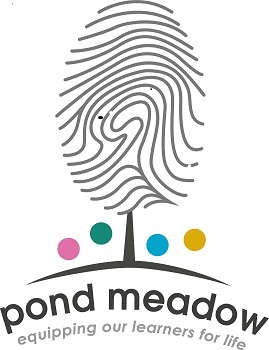   Teaching AssistantsRequired asapLunch Time Supervisors Term-Time Only 15 hours per week (more hours available) (Mon-Fri 11 - 2)Salary S3 £19,313 p.a.£6,923 per annum pro rata                                         Paid Monthly £576.98 throughout the year. In addition to the above salary, an allowance of £500 p.a. pro rata will be added to cover the cost of living for the financial year Apr 23 – Mar 24.The National Living Wage increases from 1st April 2023 will be automatically applied and updated from the 1st April 2023.Successful candidates will be subject to enhanced DBS approval as part of our rigorous approach to safeguarding our children. Special Needs/autism experience would be helpful but not essential, as training will be given.Pond Meadow Academy Trust are committed to safeguarding and promoting the welfare of children and young people, and expect all staff to share this commitment. We ensure all our employment practices reflect this commitment.  An enhanced DBS check is required for this role. Closing Date: Friday 31st March 2023Interviews: TBCPlease email Office Manager Julie Harper at jharper@pond-meadow.surrey.sch.uk for an application form.